Муниципальное бюджетное дошкольное образовательное учреждение «Кортузский детский сад»Разработала воспитатель младшей группы: Ширяева Ольга Леонидовнасюжетно-ролевая игра  «Моряки»Пояснительная записка.Данная методическая разработка соответствует возрастным особенностям детей младшего возраста и требованиям ФГОС.Актуальность.Дошкольное детство самый важный период становление личности. В эти годы ребенок приобретает первоначальное значение об окружающей жизни, у него начинает формироваться определенное отношение к людям и труду, вырабатываются навыки и привычки правильного поведения, складывается характер. Основной вид деятельности детей – дошкольников – игра, в ней закладываются духовные и физические силы ребенка, его внимание, память, воображение, дисциплинированность, ловкость. Кроме того, игра – это своеобразный, свойственный дошкольному возрасту способ усвоения общественного опыта. Игра  «Моряки» дает огромные возможности для обучения малышей разным способам взаимодействия, общения с разных социальных позиций, причем, ценность ее заключается в том, что дети получают не только «близкий» их окружению опыт, но и представления которые помогли бы им «шагнуть» за пределы уже освоенного окружения. А это способствует более успешной адаптации и социализации в дальнейшем. Цели занятия:1. Активизировать использование в речи специальных терминов, характеризующих противоположные параметры величин.2. Закрепить использование усвоенных понятий – «большой», «поменьше», «ещё меньше», «самый маленький», «маленький»,  «по возрастанию», «по убыванию».3. Совершенствовать счётные навыки в пределах 5. Закрепить в сознании детей соотношение числа с цифровой символикой.5. Конкретизировать и обогащать имеющиеся представления о количественных отношениях между двумя группами предметов: “ столько же, сколько”, “ больше, чем”, “меньше, чем”. 6. Формировать игровые умения, обеспечивающие самостоятельную сюжетную игру детей.Материалы и оборудование:- письмо, карта, пять ключей разного цвета и размера с нумерацией от 1 до 5, имитация корабля;- книга; карточки с изображением геометрических фигур; картинки морских звезд и морских коньков.Задачи:Образовательные: Расширять представление о профессиях людей. Уточнять и расширять словарный запас по данной теме. Развивать речевую активность, диалогическую речь.Развивающие: Развивать творческое воображение, память, связную речь детей, чувство ритма, темпа, моторику. Упражнять в умении распределять роли, понимать воображаемую ситуацию и действовать в соответствии с ней. Закрепить умение осуществлять игровые действия по речевой инструкции.Воспитательные: Воспитывать желание играть в коллективе сверстников, дружеские взаимоотношения.Вид проект: Краткосрочный.Участники проекта: Дети младшей группы, воспитатель, Образовательная область: Познание, коммуникация, социализация.Словарная работа, якорь, капитан, корабль, штурвал, трап, рулевой.Методы и формы: Наглядные, словесные, игровые.Предварительная работа: Чтение художественной литературы о кораблях, моряках, просмотр фотографий и видеороликов о море, моряках, кораблях. Беседы по теме: «Моряки. Корабль», раскрашивание морских животных, коллективная аппликация подводное царство. 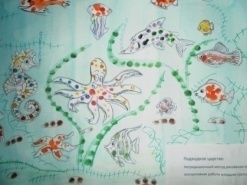 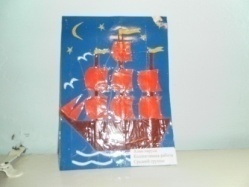 Оборудование:  Морской воротник,  фуражка капитана, ,  , штурвал, бинокли,   сундук с загадками, карточки с заданиями, цветные  карандаши.Ход:Воспитатель: Ребята, посмотрите, нам пришло письмо. Давайте прочитаем, что там написано-. Дети. Вы любите путешествовать? Тогда я вас приглашаю на загадочный  остров. Я вас буду очень ждать.  Кто из вас хоть раз путешествовал?Дети:Воспитатель: Ребята, я предлагаю сегодня вместе отправиться в путешествие. На чём можно отправиться в путешествие?Дети: На самолёте, на поезде, на машине, на корабле.Воспитатель: Чтобы оправиться в путешествие на корабле, что для этого нужно сделать?Дети: Построить корабль.Воспитатель: Из чего мы будем стоить корабль?Дети: Из большого конструктора и мягких модулей.Дети совместно с воспитателем строят борт корабля, на палубе размещают штурвал, устанавливают трап, якорь, места для пассажиров.Воспитатель: Вот корабль и готов.Звучит музыка «Шум моря»Капитан даёт команду: «Пассажирам занять свои места! »Звучит гудок корабля. Пассажиры занимают места на корабле.Капитан отдает команду: «Поднять якорь! Поднять трап! Полный вперёд! ».Капитан постоянно отдаёт команды рулевому «Полный вперёд! Лево руля! »Рулевой после каждой команды отвечает о её выполнении. Он ведёт корабль.Капитан : внимание, внимание! Прямо по курсу Загадочный остров. Посмотрите, ребята, что это? Бутылка с посланием!! Хотите узнать, что там?Дети: ДА!В: -Тогда  открываю! / Достает карту и письмо/ .Да ведь это карта! Наверное карта сокровищ!!! А тут и записка какая-то….В: - Давайте  прочитаем?. / читает записку/Воспитатель читает письмо. Тот, кто нашел это послание настоящий счастливчик! Карта указывает, где находится клад. Но чтобы добраться до клада, вам нужно отправиться в путешествие по островам, указанным на карте.  На каждом острове за выполненное задание-испытание вы сможете получить ключи-помощники, и только тогда вы сможете отыскать клад.В:- Ну, что ребята, вы готовы к испытаниям? В:- Тогда в  путь! Но , чтобы нам поплыть дальше надо надуть наши паруса! Давайте все вместе сильно-сильно подуем! / Гимнастика для лица/ А теперь  возьмем весла в руки и  начинаем грести! / Дети имитируют движения  при гребле/В:- Внимание! Вдалеке показался первый остров! Суши весла!В: - Итак, первый остров - остров “Наоборот”. Остров “Наоборот”В: - На этом острове всё наоборот: рыбы летают, птицы живут в воде, ночью светит солнце, летом идёт снег. Вот и наше первое  задание:Я буду называть слово , а вы должны сказать мне его противоположное значение.- низкий - высокий,   длинный – короткий, узкий – широкий, мягкий – твёрдый, лёгкий – тяжёлый, горячий – холодный, чистый – грязный,   пустой – полный.В:- Молодцы, справились с заданием! Вот наш первый ключ!В:- Ребята, какой это ключ по счету, по цвету? (Первый, желтый). Отправляемся дальше (обращаемся к карте). Обыгрывается ситуация с кораблём - дети руками имитируют плавающие движения.Остров “геометрических фигур ”В:-Вот мы и приплыли на второй остров  - Остров «геометрических фигур»! В:- Ребята , как называется геометрическая фигура, у которой нет углов и которая похожа на солнце. (Круг) Найдите круг на картинке.  В: -А как называется фигура,  у которой есть три угла и три стороны.  (Треугольник) Найдите,  на картинках треугольник. В: - А как называется геометрическая фигура  без углов, которая похожа на круг, но вытянута. (Овал) Найдите,  на картинках овал, В: - Назовите фигуру , у которой 4 угла и стороны равны. /Квадрат/ Найдите,  на картинках квадрат. В:  Как называется фигура, которая тоже имеет четыре угла и четыре стороны, но по длине стороны разные (Прямоугольник). Найдите,  на картинках прямоугольник.В:- Ребята, какие же вы молодцы, все задание выполнили правильно!В: - Ребята, какой это ключ по счету, по цвету? (Второй, красный) Остров «Рыболовов»(Обыгрывается ситуация с кораблём)В: - Смотрите, ребята, какое красивое море вокруг нас! А сколько там рыб! Давайте попробуем бросить сеть и поймать несколько для наших аквариумов!/ Ребята совершают движения, как будто забрасывают сеть и тянут/В: - Посмотрите, что мы поймали!! Кто это? / Показывает картинки морских звезд/Дети:- Морские звезды!В:- Молодцы,  Сколько их?Дети: - Три!В:- А  это кто? / Показывает картинки морских коньков/Дети – Морские коньки!В:- Правильно, а сколько их?Дети: - Четыре!/ Картинки размещаются в двух аквариумах/В:- Ребята, а кого больше?Дети: - Морских коньков.В:- А на сколько?Дети: - На один.В: -А как сделать , чтобы коньков и звезд было поровну?/ Ответы детей/В:- Молодцы, ребята! Все правильно сделали! А вот и наш ключ! Какой он по счету? / Третий/ А по цвету? / Синий/ Физминутка. В: -Пришло время нам отдохнуть! Все встаем рядом со своими местами!Над волнами чайки кружат,Полетим за ними дружно.Брызги пены, шум прибоя,А над морем — мы с тобою! (Дети машут руками, словно крыльями.)Мы теперь плывём по морюИ резвимся на просторе.Веселее загребайИ дельфинов догоняй. (Дети делают плавательные движения руками.) В:- Ну что ж пришло время плыть дальше!Остров « обводилкино»:- Ребята, перед вами лежат листы  с рыбками. Вы сейчас возьмете карандаши о обведете по точкам рыбки. Когда сделаете это задание правильно, то получите еще один ключ В:- Молодцы, все правильно сделали!  Вот ваш ключ! Какой он по счету? / Четвертый/ А по цвету? /Зеленый/В:- Плывем дальше! В:-  Вот мы и добрались до клада. А каким же ключом надо открывать? Ребята, вы не знаете?В:-  Я знаю!  Чтобы сундук открылся нужно разложить. Надо еще раз вспомнить какого цвета у нас ключи.   Сундук открывается. Сначала вынимается письмо.Воспитатель зачитывает:  “Вы нашли самый драгоценный клад – это ваши знания. Всё что вы сегодня выполняли в путешествии – это и есть клад”.В сундуке шоколадные монеты в золотистой обертке.В: -Ребята, наш клад – это наши знания! Но вам в награду эти золотые монеты!В: -Вот и закончилось наше морское путешествие. Вам понравилось? А что вам понравилось больше всего? Чем мы сегодня занимались? - Молодцы. Мне было тоже очень интересно путешествовать с вами в поисках клада. А теперь все садимся на корабль, поплывем в группу. СамоанализНОД была выстроена в соответствии с ФГОС.Тема: Сюжетно –ролевая игра «Моряки»» Цели занятия:-. Совершенствовать счётные навыки в пределах 5. Закрепить в сознании детей соотношение числа с цифровой символикой.-. Конкретизировать и обогащать имеющиеся представления о количественных отношениях между двумя группами предметов: “ столько же, сколько”, “ больше, чем”, “меньше, чем”. -. Формировать игровые умения, обеспечивающие самостоятельную сюжетную игру детей.-формировать умение пользоваться карандашом. Материалы и оборудование:карточки с изображением геометрических фигур; картинки морских звезд и морских коньков ,с рыбками раскраски.Задачи:Образовательные: Уточнять и расширять словарный запас по данной теме. Развивать речевую активность, диалогическую речь.Развивающие: Развивать творческое воображение, память, связную речь детей, чувство ритма, темпа, моторику. Упражнять в умении распределять роли, понимать воображаемую ситуацию и действовать в соответствии с ней. Закрепить умение осуществлять игровые действия по речевой инструкции.Воспитательные: Воспитывать желание играть в коллективе сверстников, дружеские взаимоотношения.Участники: Дети  средней группы, воспитатель, Образовательная область: Познание, коммуникация, социализация.Словарная работа, морские звезды, коньки, геометрические фигуры. Методы и формы: Наглядные, словесные, игровые.Предварительная работа: Чтение художественной литературы о кораблях, моряках, просмотр фотографий и видеороликов о море, моряках, кораблях. Беседы по теме: «Моряки. Корабль», раскрашивание морских животных, коллективная аппликация подводное царство.Я считаю, что выше перечисленные задачи были выполнены, этому способствовало используемая в начале деятельности  психогимнастика , которая настроила детей на совместную деятельность, раскрепостила их, сняла эмоциональное напряжение. А так же игровая мотивация нравственного направления, которая прослеживалась на протяжении всей НОД. Вначале занятия дети построили корабль, послушали, как поют чайки, 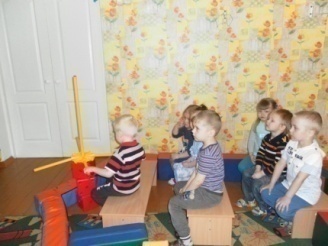  плещутся волны. Все занятие распределено на выполнение разных заданий . «Остров наоборот» дети должны сказать слова, противоположные друг другу .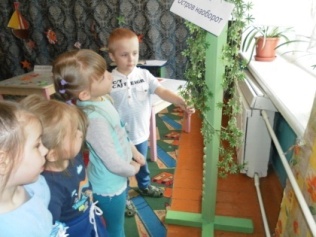 «Остров Геометрических фигур». Здесь дети должны все рассказать о фигурах, воспитатель загадывает загадки.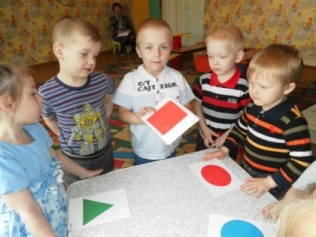 «Остров сосчитай-ка» Дети должны сосчитать морских животных. 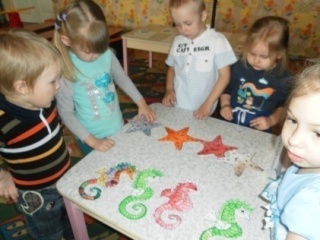 Применяемые  разнообразные методы и приёмы, такие как: словесные (беседа, прослушивание сообщения,), наглядные (демонстрационный материал), игровые позволили удерживать интерес детей, привлечь их внимание, активизировать самостоятельное мышление ребёнка. И немаловажную роль играет спокойный тон воспитателя, игра голосом, эмоциональная окраска речи педагога.В соответствии  с ФГОС НОД была выстроена на интеграции областей, таких как – социально- коммуникативной,  познавательной,  речевой,  художественно-эстетической, физической,   которая просматривалась в таких  моментах как: рациональное размещение  материала,  смена деятельности на протяжении всей НОД, проведение  физминутки,  применение художественного слова,  музыкального сопровождения, соответствие длительности НОД санитарным нормам, правильное освещение, влажная уборка  помещения, расстановка мебели.Знакомство ТЕХНИКОЙ «ОБВЕДИ ПО ТОЧКАМ РЫБКУ», заинтересовало детей, вызвало у них эмоциональный отклик. Я считаю, что выбранная мной форма организации непосредственной образовательной деятельности детей была достаточно эффективной. В течение всей образовательной деятельности формировалась УУД (учебная универсальная деятельность, в соответствии с требованиями ФГОС). Старалась соблюдать нормы педагогической этики и такта. Считаю, что поставленные в непосредственно образовательной деятельности задачи были выполнены. НОД своей цели достигло.Детские стихи о мореО чём грустят кораблики?
О чём грустят кораблики
От суши вдалеке?
Грустят, грустят кораблики
О мели на реке,
Где можно на минуточку
Присесть и отдохнуть,
И где совсем ничуточки
Не страшно утонуть.Домик на дне океана
На дне океана живет осьминог,
Его там и папа, и мама живет,
Живет там большая морская семья -
Отец Осьминогов и сыновья.Они межу рифов в пещерке живут,
У них там и дом, и семейный уют,
Там мама их любит и бережет,
Чтоб их не обидел большой кашалот,
Чтоб их не застала акула врасплох,
Когда они водят большой хоровод,
Когда выплывают они погулять,
С морскими ежами в футбол погонять.Они тоже дети, хоть в море живут,
И ценят, и любят домашний уют.Морские звездочкиЗвездочки морские
Новый Год встречали.
И коралл, как ёлку,
Дружно наряжали.Только нет игрушек
В море под водой.
И пришлось им ветки
Украшать собой.Чайке белой снится мореЧайке белой снится море,
берег людный, бриз, волна,
гуща водорослей, корни
сосен хвойных, глубина.Чайке  снится небо, скорость,
ветер в крыльях, парус, плеск,
соль на камнях, невесомость,
искры  солнца, звёздный блеск.Сны прекрасны белых чаек.
Свалка - дом, реальность, жизнь.
Голосистый хор печален:
тут - не спи, а покружись!Чайке снится море, лето,
гальки глянцевой тепло…
Будит клюва стук о клетку,-
рыбий дом через стекло.ДельфинО дельфинах всем известно —
Нет животных интересней:
Острый ум, движенья ловки
И легки для дрессировки.